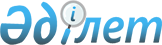 О внесении изменения в распоряжение Премьер-Миннстра Республики Казахстан от 30 декабря 2004 года N 383-рРаспоряжение Премьер-Министра Республики Казахстан от 14 ноября 2005 года N 318-p

      Внести в  распоряжение Премьер-Министра Республики Казахстан от 30 декабря 2004 года N 383-р "О мерах по реализации законодательных актов Республики Казахстан" следующее изменение: 

      в Перечне нормативных правовых актов, принятие которых необходимо в целях реализации законодательных актов Республики Казахстан, утвержденном указанным распоряжением: 

      в подпункте 1) графы 5 строки, порядковый номер 6, слова "июль 2005 года" заменить словами "декабрь 2007 года".        Премьер-Министр 
					© 2012. РГП на ПХВ «Институт законодательства и правовой информации Республики Казахстан» Министерства юстиции Республики Казахстан
				